.#8 count introSection 1: Lunge, 1/4, 3/4, Side, Rock & Side, Sway R-L, Sweep 1/4, Cross & Behind SweepSection 2: Behind & Step, 1/2, 1/2, 1/4, Rock & Side, Rock & Sweep 1/8Section 3: Cross & Behind, Behind & Rock, Recover & Step, 1/2Section 4: 1/2, Full Turn, 1/8 Point, Point, Side, Rock & 1/4, Sailor 1/2 CrossSection 5: 1/4, 1/2, 1/2, Step, 1/2, 1/2, Step Pivot Step, 1/2, 1/2, 1/4Section 6: Rock & Side, Behind 1/4 Forward, 1/2, Forward, Full TurnTag at the end of Wall 2 (facing 12:00)Tag: L Basic, R Basic**Restart** During Section 5 of Wall’s 4&5. Counts 4&5 (wall 4) and 4&5-6 (wall 5) change slightly (facing 6:00)Wall 4: Walk Forward L, Walk Forward RWall 5: Walk Forward L Walk Forward R, TouchI hope you enjoy this beautiful piece of music x x xContact: Gary O’Reilly ~ oreillygary1@eircom.net  - 00353 85-7819808Last Update – 1st Nov 2016Come Home…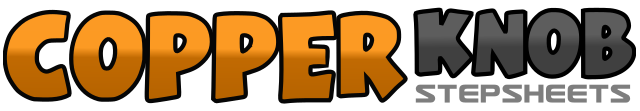 .......Count:48Wall:2Level:High Intermediate NC.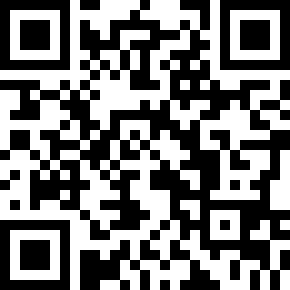 Choreographer:Gary O'Reilly (IRE) - October 2016Gary O'Reilly (IRE) - October 2016Gary O'Reilly (IRE) - October 2016Gary O'Reilly (IRE) - October 2016Gary O'Reilly (IRE) - October 2016.Music:Come Home - Glenn & RonanCome Home - Glenn & RonanCome Home - Glenn & RonanCome Home - Glenn & RonanCome Home - Glenn & Ronan........1Lunge L to L side (1)2 & 31/4 turn R stepping forward on R (2), ¾ pencil turn R stepping L next to R (&), step R to R side (3) (12:00)4 & 5Rock back L behind R (4), recover onto R (&), step L to L side pushing upper-body out to L side (5)6    &Sway R to R side (upper-body) (6), sway L to L side (upper-body) (&)7¼ turn R taking weight on R sweeping L around from back to front (7) (3:00)8 & 1Cross L over R (8), step R to R side (&), cross L behind R sweeping R around from front to back (1)2 & 3Cross R behind L (2), step L to L side (&), step forward on R (3)4 & 5½ turn L stepping forward on L (4), ½ turn L stepping back on R (&), ¼ turn L stepping L to L side (5) (12:00)6 & 7Rock back R behind L (6), recover onto L (&), step R to R side (7)8 & 1Rock back L behind R (8), recover onto R (&), ⅛ turn L stepping forward on L sweeping R around from back to front (1) (10:30)2 & 3Cross R over L (2), ⅛ turn R stepping L to L side (&), ⅛ turn R stepping back on R (3) (1:30)4 & 5Step back on L (4), ¼ turn R stepping forward on R (&), rock forward on L (5) (4:30)6 & 7Recover back on R (6), step L next to R (&), step forward on R (7)8Pivot ½ turn L (8) (10:30)1½ turn R transferring weight onto R (1) (4:30)2 & 3½ turn R stepping back on L (2), ½ turn R stepping R next to L (&), ⅛ turn R pointing L out to L side (3) (6:00)4    5Point L forward across R (4), step L to L side (5)6 & 7Rock back on R (6), recover on L (&), ¼ turn L stepping R to R side sweeping L around from front to back (7) (3:00)8 & 1Cross L behind R (8), ¼ turn L stepping R to R side (&), ¼ turn L crossing L over R (1) (9:00)2 & 3¼ turn R stepping forward on R (2), ½ turn R stepping back on L (&), ½ turn R stepping forward on R (3) (12:00)4 & 5Step forward on L (4), ½ turn L stepping back on R (&), ½ turn L stepping forward on L (5) (12:00) **R**6 & 7Step forward on R (6), pivot ½ turn L (&), step forward on R (7) (6:00)8 & 1½ turn R stepping back on L (8), ½ turn R stepping forward on R (&), ¼ turn R stepping L to L side (1) (9:00)2 & 3Rock back R behind L (2), recover onto L (&), step R to R side (3)4    &Step R behind L (4), ¼ turn R stepping forward on R (&)5    6Step forward on L (5), ½ turn R transferring weight onto R (6) (6:00)7    8Step forward on L (7), full pencil turn to L stepping R next to L taking weight onto R (8)1 2 &Step L to L side (1), step R behind L (2), cross L over R (&)3 4 &Step R to R side (3), step L behind R (4), cross R over L (&)4    5Walk forward L (4), walk forward R (5) NOTE: music speeds up after this restart leading into Wall 5 so get ready4 5 6Walk forward L (4), walk forward R (5), Touch L next to R (6)